BAREM DE NOTARE ȘI EVALUARE A COMPETENȚELOR PROFESIONALE ALE CANDIDATULUIPoziția 36, lector, Departamentul de Administrație și Management PublicBAREM EVALUARE DOSAR CANDIDAT (pe o scală de la 0-10) Îndeplinirea standardului minimal de publicații pt. ocuparea postului de lector: 4 pDepășirea standardului minimal: 2 pParticiparea ca membru în proiecte de cercetare-dezvoltare instituțională: 2pCapacitate de diseminare a rezultatelor cercetării prin participarea la conferințe naționale sau internaționale: 1pAbilitatea de a lucra în echipă și de a coordona studenți: 1pTotal – 10 p (nota zece)BAREM PROBĂ ORALĂ (pe o scală de la 0-10) Titlu prelegere orală: Elementele dezvoltării unui training conform modelului ADDIE3 p – includerea în prezentare a elementelor esențiale legate de tema propusă de Comisia de concurs pentru prelegere – conceptul de transformare digitală, particularitățile acestui proces în cazul instituțiilor publice, gestionarea acestui proces și structuri de guvernanță pentru transformarea digitală, folosirea de exemple practice etc. 1 p – calitatea bibliografiei folosite, gradul lor de actualitate 2 p – includerea în prezentare a unor exemple practice pentru studenți care să le faciliteze înțelegerea termenilor de specialitate 1 p – calitatea grafică a prezentării, adecvarea conținutului informațional la o prezentare PPT, utilizarea și integrarea în prezentare a unor instrumente de predare-învățare inovative2 p – modul în care candidata răspunde la întrebările Comisiei de concurs; claritatea și cât de complete sunt răspunsurile1 p – abilitatea candidatului de a comunica eficient și clar cu publicul vizatTotal – 10 p (nota zece)	Președinte comisie concursConf. univ. dr. Bogdana Neamțu 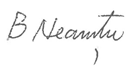 